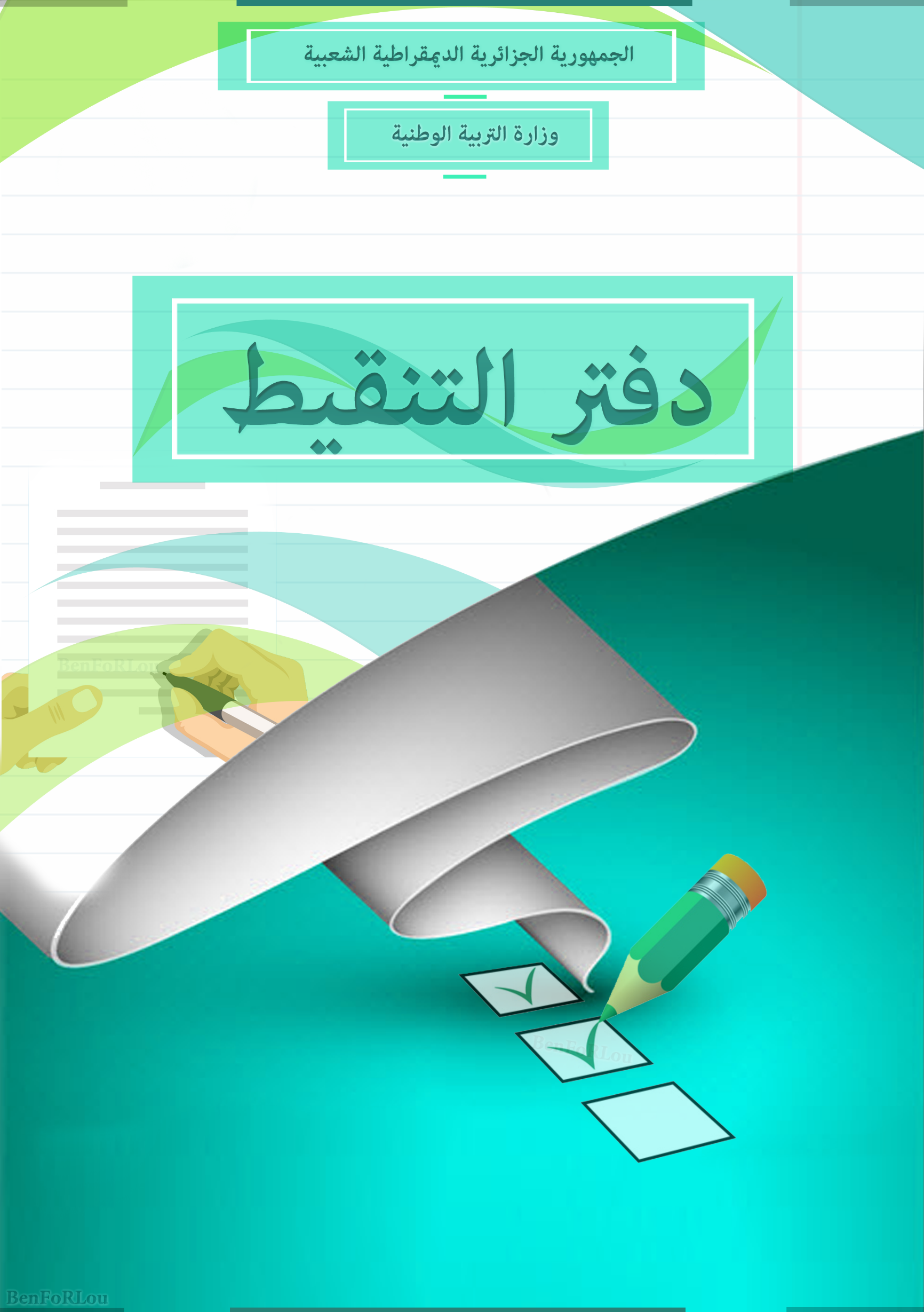 البطاقة الشخصية للأستاذاللقب :الاسم :عنوان السكن :                                                                                                         الولاية :                                                    تاريخ ومكان الميلاد :                                                    بـ :الحالة العائلية :                                                                             عدد الاولاد :اسم المتوسطة :رقم الهاتف الشخصي :البريد الالكتروني :رقم بطاقة التعريف الوطنية :                        الصادرة بتاريخ :                        بـ:رقم رخصة السياقة  :                                   الصادرة بتاريخ :                        بـ:رقم بطاقة الضمان الاجتماعي :نوع الزمرة الدموية :رقم الحساب البريدي:رقم حساب البنك :السنة الدراسية :القسم:عدد التلاميذ:عدد المعيدين:عدد الذكور:عدد الاناث:N°اللقب و الاسمتاريخ الازديادالفرض1الفرض2معدلالتقويمالمستمرالاختبارالمعدلالملاحظاتأعلى معدل :أدنى معدل:معدل القسم:اكبر من 10:اقل من 10: